Career Cluster: Health Science Career Cluster: Health Science Career Cluster: Health Science Career Cluster: Health Science Career Cluster: Health Science CTE Program: Electrocardiograph Aide (8417160)CTE Program: Electrocardiograph Aide (8417160)CTE Program: Electrocardiograph Aide (8417160)CTE Program: Electrocardiograph Aide (8417160)CTE Program: Electrocardiograph Aide (8417160)Career Cluster Pathway: Therapeutic Services Career PathCareer Cluster Pathway: Therapeutic Services Career PathCareer Cluster Pathway: Therapeutic Services Career PathCareer Cluster Pathway: Therapeutic Services Career PathCareer Cluster Pathway: Therapeutic Services Career PathIndustry Certification:  Certified EKG Technician (CET NATHA002) Industry Certification:  Certified EKG Technician (CET NATHA002) Industry Certification:  Certified EKG Technician (CET NATHA002) Industry Certification:  Certified EKG Technician (CET NATHA002) Industry Certification:  Certified EKG Technician (CET NATHA002) 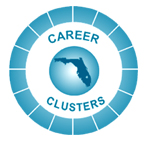 16 CORE CURRICULUM CREDITS16 CORE CURRICULUM CREDITS16 CORE CURRICULUM CREDITS16 CORE CURRICULUM CREDITS16 CORE CURRICULUM CREDITS16 CORE CURRICULUM CREDITS8 ADDITIONAL CREDITS8 ADDITIONAL CREDITSENGLISH4 creditsMATH4 creditsSCIENCE3 credits, 2 with labSCIENCE3 credits, 2 with labSOCIAL STUDIES3 creditsOTHER REQUIRED COURSESFINE ARTS (1 credit) PHYSICAL EDUCATION 
(1 credit)CAREER AND TECHNICAL EDUCATION COURSESRECOMMENDED ELECTIVES(ALIGNED WITH  SYSTEM PROGRAMS)HIGH SCHOOLStudents are encouraged to use flchoices.org to explore careers and postsecondary options.Students are also encouraged to participate in dual enrollment courses which may be used to satisfy high school graduation or Bright Futures Gold Seal Vocational Scholars course requirements.One course within the 24 credit program must be an online course.  Cumulative GPA of 2.0 on a 4.0 scale for 24 credit programStudents are encouraged to use flchoices.org to explore careers and postsecondary options.Students are also encouraged to participate in dual enrollment courses which may be used to satisfy high school graduation or Bright Futures Gold Seal Vocational Scholars course requirements.One course within the 24 credit program must be an online course.  Cumulative GPA of 2.0 on a 4.0 scale for 24 credit programStudents are encouraged to use flchoices.org to explore careers and postsecondary options.Students are also encouraged to participate in dual enrollment courses which may be used to satisfy high school graduation or Bright Futures Gold Seal Vocational Scholars course requirements.One course within the 24 credit program must be an online course.  Cumulative GPA of 2.0 on a 4.0 scale for 24 credit programStudents are encouraged to use flchoices.org to explore careers and postsecondary options.Students are also encouraged to participate in dual enrollment courses which may be used to satisfy high school graduation or Bright Futures Gold Seal Vocational Scholars course requirements.One course within the 24 credit program must be an online course.  Cumulative GPA of 2.0 on a 4.0 scale for 24 credit programStudents are encouraged to use flchoices.org to explore careers and postsecondary options.Students are also encouraged to participate in dual enrollment courses which may be used to satisfy high school graduation or Bright Futures Gold Seal Vocational Scholars course requirements.One course within the 24 credit program must be an online course.  Cumulative GPA of 2.0 on a 4.0 scale for 24 credit programStudents are encouraged to use flchoices.org to explore careers and postsecondary options.Students are also encouraged to participate in dual enrollment courses which may be used to satisfy high school graduation or Bright Futures Gold Seal Vocational Scholars course requirements.One course within the 24 credit program must be an online course.  Cumulative GPA of 2.0 on a 4.0 scale for 24 credit programStudents are encouraged to use flchoices.org to explore careers and postsecondary options.Students are also encouraged to participate in dual enrollment courses which may be used to satisfy high school graduation or Bright Futures Gold Seal Vocational Scholars course requirements.One course within the 24 credit program must be an online course.  Cumulative GPA of 2.0 on a 4.0 scale for 24 credit programStudents are encouraged to use flchoices.org to explore careers and postsecondary options.Students are also encouraged to participate in dual enrollment courses which may be used to satisfy high school graduation or Bright Futures Gold Seal Vocational Scholars course requirements.One course within the 24 credit program must be an online course.  Cumulative GPA of 2.0 on a 4.0 scale for 24 credit programStudents are encouraged to use flchoices.org to explore careers and postsecondary options.Students are also encouraged to participate in dual enrollment courses which may be used to satisfy high school graduation or Bright Futures Gold Seal Vocational Scholars course requirements.One course within the 24 credit program must be an online course.  Cumulative GPA of 2.0 on a 4.0 scale for 24 credit programHIGH SCHOOL9thEnglish IAlgebra 1, Algebra 1A, or GeometryBiology IBiology INonePersonal FitnessHealth Science IResearchHIGH SCHOOL10thEnglish IIAlgebra 1B or GeometryPhysical Science or Chemistry IPhysical Science or Chemistry IWorld HistoryPE/ Band / JROTCHealth Science IISpanish 1HIGH SCHOOL11thEnglish IIIAlgebra 2, Geometry, or Math for AlgebraScience ElectiveScience ElectiveAmerican HistoryPE / Band / JROTCNursing Assistant IIISpanish 2HIGH SCHOOL12thEnglish IVAlgebra 2, Math for College Algebra, or Pre-CalculusScience ElectiveScience ElectiveAmerican Government/ EconomicsFine Arts or Practical ArtsElectrocardiographAide 3 (.5 credit)POSTSECONDARYBased on the Career Cluster of interest and identified career and technical education program, the following postsecondary options are available.Based on the Career Cluster of interest and identified career and technical education program, the following postsecondary options are available.Based on the Career Cluster of interest and identified career and technical education program, the following postsecondary options are available.Based on the Career Cluster of interest and identified career and technical education program, the following postsecondary options are available.Based on the Career Cluster of interest and identified career and technical education program, the following postsecondary options are available.Based on the Career Cluster of interest and identified career and technical education program, the following postsecondary options are available.Based on the Career Cluster of interest and identified career and technical education program, the following postsecondary options are available.Based on the Career Cluster of interest and identified career and technical education program, the following postsecondary options are available.Based on the Career Cluster of interest and identified career and technical education program, the following postsecondary options are available.POSTSECONDARYTECHNICAL CENTER PROGRAM(S)TECHNICAL CENTER PROGRAM(S)COMMUNITY COLLEGE PROGRAM(S)COMMUNITY COLLEGE PROGRAM(S)COMMUNITY COLLEGE PROGRAM(S)COMMUNITY COLLEGE PROGRAM(S)COMMUNITY COLLEGE PROGRAM(S)UNIVERSITY PROGRAM(S)UNIVERSITY PROGRAM(S)POSTSECONDARYiTech Glades Technical CollegeiTech Glades Technical CollegeFlorida State College at Jacksonville, Hillsborough Community College, Seminole State College of FloridaFlorida State College at Jacksonville, Hillsborough Community College, Seminole State College of FloridaFlorida State College at Jacksonville, Hillsborough Community College, Seminole State College of FloridaFlorida State College at Jacksonville, Hillsborough Community College, Seminole State College of FloridaFlorida State College at Jacksonville, Hillsborough Community College, Seminole State College of FloridaFlorida Gulf Coast University, University of Central Florida, University of South Florida, University of North Florida, Florida Atlantic University, University of Florida, Florida State UniversityFlorida Gulf Coast University, University of Central Florida, University of South Florida, University of North Florida, Florida Atlantic University, University of Florida, Florida State UniversityCAREERSample Career Specialties (The Targeted Occupations List may be used to identify appropriate careers.)Sample Career Specialties (The Targeted Occupations List may be used to identify appropriate careers.)Sample Career Specialties (The Targeted Occupations List may be used to identify appropriate careers.)Sample Career Specialties (The Targeted Occupations List may be used to identify appropriate careers.)Sample Career Specialties (The Targeted Occupations List may be used to identify appropriate careers.)Sample Career Specialties (The Targeted Occupations List may be used to identify appropriate careers.)Sample Career Specialties (The Targeted Occupations List may be used to identify appropriate careers.)Sample Career Specialties (The Targeted Occupations List may be used to identify appropriate careers.)Sample Career Specialties (The Targeted Occupations List may be used to identify appropriate careers.)CAREEREKG TechnicianEKG TechnicianMedical Assistant, Licensed Practical Nurse, Medical Assistant, Licensed Practical Nurse, Medical Assistant, Licensed Practical Nurse, Medical Assistant, Licensed Practical Nurse, Medical Assistant, Licensed Practical Nurse, Registered Nurse, Radiologist, CardiologistRegistered Nurse, Radiologist, CardiologistCREDITCREDITSecondary to Technical Center (PSAV)Secondary to Technical Center (PSAV)Secondary to College Credit Certificate or DegreeSecondary to College Credit Certificate or DegreeSecondary to College Credit Certificate or DegreeSecondary to College Credit Certificate or DegreeSecondary to College Credit Certificate or DegreePSAV/PSV to AAS or AS/BS/BASPSAV/PSV to AAS or AS/BS/BASCREDITNoneNoneIndian River State CollegePendingIndian River State CollegePendingIndian River State CollegePendingIndian River State CollegePendingIndian River State CollegePendingNoneNoneCareer and Technical Student AssociationCareer and Technical Student AssociationCareer and Technical Student AssociationCareer and Technical Student AssociationCareer and Technical Student AssociationCareer and Technical Student AssociationCareer and Technical Student AssociationCareer and Technical Student AssociationCareer and Technical Student AssociationCareer and Technical Student AssociationHOSA (Health Occupation Student Association )HOSA (Health Occupation Student Association )HOSA (Health Occupation Student Association )HOSA (Health Occupation Student Association )HOSA (Health Occupation Student Association )HOSA (Health Occupation Student Association )HOSA (Health Occupation Student Association )HOSA (Health Occupation Student Association )HOSA (Health Occupation Student Association )HOSA (Health Occupation Student Association )Internship/Work Experience RecommendationsInternship/Work Experience RecommendationsInternship/Work Experience RecommendationsInternship/Work Experience RecommendationsInternship/Work Experience RecommendationsInternship/Work Experience RecommendationsInternship/Work Experience RecommendationsInternship/Work Experience RecommendationsInternship/Work Experience RecommendationsInternship/Work Experience RecommendationsOkeechobee Healthcare Nursing HomeOkeechobee Healthcare Nursing HomeOkeechobee Healthcare Nursing HomeOkeechobee Healthcare Nursing HomeOkeechobee Healthcare Nursing HomeOkeechobee Healthcare Nursing HomeOkeechobee Healthcare Nursing HomeOkeechobee Healthcare Nursing HomeOkeechobee Healthcare Nursing HomeOkeechobee Healthcare Nursing Home